Mrs. Rudd’s Guide to Better Notes – WHAP 2016-17The Notebook Rubric below is how your notes will be graded. Please note the emphasized suggestions below in order to:Make your notes easier to study/review (after all, isn’t this why we are note taking in the first place?) Make your notes concise and easier to remember Get as much effectiveness from your notes while saving as much time as possible. WRITING NOTES IN FULL SENTENCES IS SILLY! Sentences are not conducive for studying or locating information quickly. NOTE-TAKING = ABBREVIATIONS, ARROWS, BULLET POINTS, CONCEPT WEBS, GRAPHIC REPESENTATIONS ESSAYS = FULL SENTENCES, IN PARAGRAPH FORM. No exceptions in WHAP. Example -- 	Long Version: The Franklin Expedition was a British attempt to find a Northwest Passage through the Arctic Ocean to the Pacific. Three ships carrying 128 men left in 1845 under the command of a naval officer, Sir John Franklin. The crew was not well equipped for Arctic survival. The expedition was lost with no survivors.Shorter Version: Franklin Exped. (1845): Br. attempt to find NW PassagePacif. via Arctic O.3 ships, 128 men— comm.  by nav. off. Sir J. Franklin poorly equipped for Arct. =all died.  FOCUS ON MAIN IDEAS AND IMPORTANT CONNECTIONS. NEVER USE FULL SENTENCES ON PERSONAL NOTES INTENDED FOR STUDY. Always abbreviate long words and terms that are used repeatedly in the lecture. If your teacher is lecturing about the Pleistocene Era, for example, you could write Pl. Era. If the lecture is about Sir John A. Macdonald, use his full name in your heading; then refer to him as Mac or simply as M.      Here are some commonly used abbreviations and symbols. You should make up your own code of note-taking symbols to suit each subject matter and your personal style. Outline Notes Example: 					Cornell Notes Example: 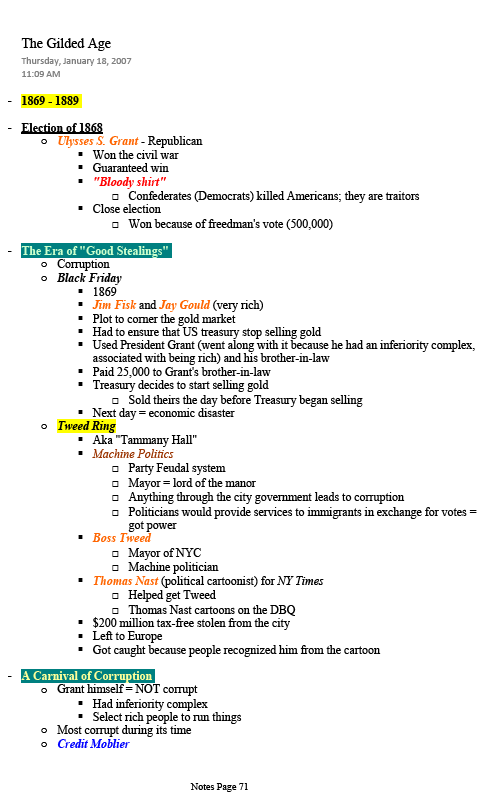 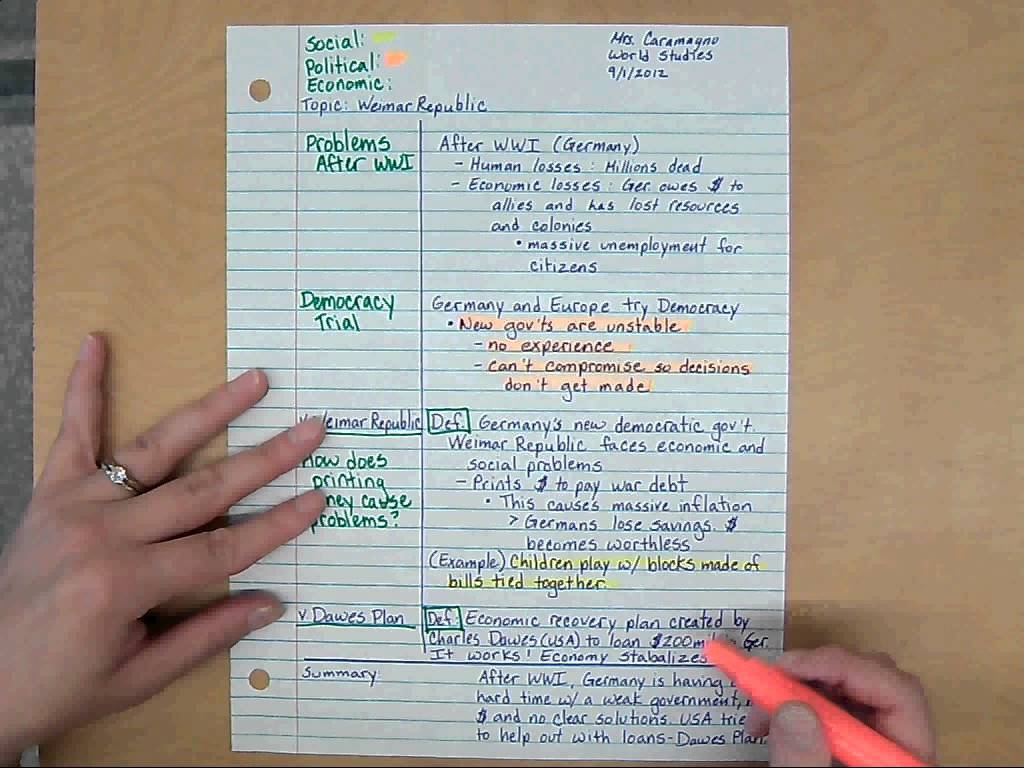 Notebook Evaluation SheetVISUAL APPEARANCE / ORGANIZATION (20)Work is Neat and Organized*Headings on all Pages*Proper and Effective Use of ColorKey terms and Key concepts are included and stand outQUALITY AND COMPLETENESS (60)Notes and right-side work is complete and of high qualityLeft-side work is complete and shows processing of the work done on the right side.Evidence of following instructions.*Includes graphic representations of thought No missing work (even if absent).EDUCATION (20) Obvious evidence of time investedObvious evidence of learning.Effort and quality of work are exceptional.TOTAL ______/(100)SYMBOLABBREVIATION+ 	and          imp.                  important=	equals, is, wasdef.                   definition	up, increasedex.                    example	became, led top.	           page	down, decreasedch.	           chapter~            about, approximatelybkgd.	           backgroundw	withre.                     regardingw/o	withoutdiff.	           differentN.B.	very importantb.                      born (followed by date or place)e.g.         for exampled.                      died (followed by date or place)i.e.          that is (in other words…)govt.	           government	number; thereforeamt.	           amount@	atcontd.	           continued¶	paragraphpos.	           positivevs.	againstneg.	           negativec.            around (used before dates)WW2                 World War II$	money, dollarspsych.	           psychology♀	femaleInd. Rev.           the Industrial Revolution≈	approximately, aboutRen.                  the Renaissance